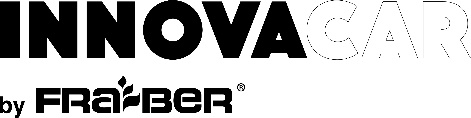 X2 Fabric&Leather:X2 je silný, rychlý a efektivní víceúčelový čisticí prostředek určený pro kožené a textilní povrchy s hydratačním účinkem. Vytváří lipidovou vrstvu rostlinného původu podobnou té, kterou má přírodní kůže. Řidiči poskytuje jemný pocit při kontaktu s ošetřeným sedadlem. X2 má silný proti zápachový a hydratační účinek, který zabraňuje vzniku nežádoucích pachů a dlouhodobě chrání povrchovou úpravu kůže a tkanin.Způsob použití:Mimořádné čištění: odstraňte prach a nečistoty. Naneste produkt přímo na povrch a rovnoměrně, ale jemně čistěte štětcem s měkkými štětinami, dokud se nevytvoří pěna. Pokud je to nutné, pomocí kartáče odstraňte nejodolnější nečistoty. K odstranění produktu použijte měkký navlhčený hadřík z mikrovlákna. Běžné čištění: produkt zřeďte 1: 1, aplikujte postřikem přímo na povrch a poté přetřete hadříkem z mikrovlákna, nejprve navlhčeným a poté suchým. Pro ochranu ošetřených povrchů a jejich voděodolnost, zvýšení elasticity, snížení rizika praskání, doporučujeme použít SC2 Dressing pro kůži nebo SC4 Tex Coat pro textilie.Spotřeba: 100 ml / vozidloVarování:Při manipulaci s produktem postupujte podle pokynů v bezpečnostním listu.Technické vlastnosti:Vzhled a barva: čirá oranžová kapalinaZápach: charakteristickýpH: 9,5 ± 0,5Bod vzplanutí:> 100 ° CRelativní hustota: 1,01 g / cm3Rozpustnost ve vodě: rozpustnýRozpustnost v oleji: není rozpustnýSkladování: v neotevřeném balení a při pokojové teplotě, mimo přímé sluneční světlo.Balení:500 ml4540 ml